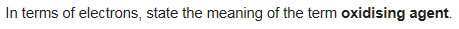 Causes another species to lose electrons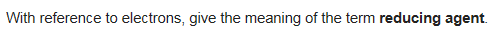 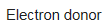 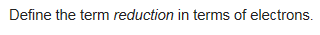 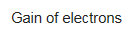 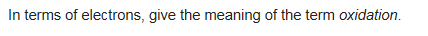 Loss of electrons